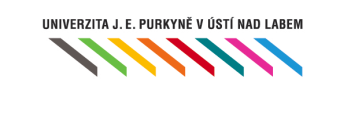 LIST K PROJEKTOVÉMU ZÁMĚRU List se předkládá na oddělení vědy rektorátu UJEP  pro všechny projekty vyžadující investice, předfinancování a/nebo kofinancování,projekty s předpokladem investice, projekty předkládané v rámci výzev, které umožňují předložení pouze 1 projektu za instituci. Termín předložení listu:  nejméně 2 týdny před termínem podání návrhu projektu. Záměr bude projednán na poradě vedení UJEP.List slouží pouze k předběžné informaci o plánovaném projektu.Poskytovatel / programuvést link a termín podáníUchazeč / PříjemceNázev instituceSpoluuchazeč /  SpolupříjemceNázev instituceNázev projektu Odpovědný řešitel projektu za UJEPObdobí řešení projektuRozpočet projektu pro UJEP(tis. Kč - rámcový odhad)Režijní náklady pro UJEP(celkem tis. Kč – odhad)Finanční spoluúčast UJEP – kofinancování Předfinancování a rizika projektu pro UJEPZpůsob podání projektu a doklady předkládané s podpisem statut. zástupce UJEPVyjádření děkana:Podpis:                                        Datum:Podpis:                                        Datum:Odpovědný řešitel:Podpis:Datum:Anotace záměru projektu